تمهيـديضطلع قطاع الاتصالات الراديوية بدور يتمثل في تأمين الترشيد والإنصاف والفعالية والاقتصاد في استعمال طيف الترددات الراديوية في جميع خدمات الاتصالات الراديوية، بما فيها الخدمات الساتلية، وإجراء دراسات دون تحديد لمدى الترددات، تكون أساساً لإعداد التوصيات واعتمادها.ويؤدي قطاع الاتصالات الراديوية وظائفه التنظيمية والسياساتية من خلال المؤتمرات العالمية والإقليمية للاتصالات الراديوية وجمعيات الاتصالات الراديوية بمساعدة لجان الدراسات.سياسة قطاع الاتصالات الراديوية بشأن حقوق الملكية الفكرية (IPR)يرد وصف للسياسة التي يتبعها قطاع الاتصالات الراديوية فيما يتعلق بحقوق الملكية الفكرية في سياسة البراءات المشتركة بين قطاع تقييس الاتصالات وقطاع الاتصالات الراديوية والمنظمة الدولية للتوحيد القياسي واللجنة الكهرتقنية الدولية (ITU-T/ITU-R/ISO/IEC) والمشار إليها في القرار ITU-R 1. وترد الاستمارات التي ينبغي لحاملي البراءات استعمالها لتقديم بيان عن البراءات أو للتصريح عن منح رخص في الموقع الإلكتروني http://www.itu.int/ITU-R/go/patents/en حيث يمكن أيضاً الاطلاع على المبادئ التوجيهية الخاصة بتطبيق سياسة البراءات المشتركة وعلى قاعدة بيانات قطاع الاتصالات الراديوية التي تتضمن معلومات عن البراءات.النشر الإلكتروني
جنيف، 2022  ITU  2022جميع حقوق النشر محفوظة. لا يمكن استنساخ أي جزء من هذا المنشور بأي شكل كان ولا بأي وسيلة إلا بإذن خطي من
الاتحاد الدولي للاتصالات (ITU).التوصيـة  ITU-R  BT.2073-2استعمال التشفير الفيديوي عالي الكفاءة 
من أجل تطبيقات بث التلفزيون فائق وعالي الوضوح(المسألة ITU-R 12-3/6) (2022-2020-2015)مجال التطبيقتوصف هذه التوصية استعمال معيار التشفير الفيديوي عالي الكفاءة (HEVC) حسب التوصية ITU-T H.265 | المعيار ISO/IEC 23008-2 من أجل بث التلفزيون فائق وعالي الوضوح بما في ذلك التلفزيون ذو المدى الدينامي العالي (HDR-TV).مصطلحات أساسيةالتلفزيون فائق الوضوح، التلفزيون ذو المدى الدينامي العالي، التليفزيون عالي الوضوح، تشفير الطبقات الفرعية، قطار بتات فرعي للتشفير المتوازيإن جمعية الاتصالات الراديوية للاتحاد الدولي للاتصالات،إذ تضع في اعتبارها أ )	أن هناك تطبيقات يحبذ فيها نقل برامج التلفزيون فائق الوضوح والتلفزيون ذي المدى الدينامي العالي و التلفزيون عالي الوضوح بمعدلات بتات مخفضة بشكل كبير مع أدنى انحطاط ملحوظ في الجودة؛ب)	أن التوصية ITU-R BT.2020 توصف معلمات عائلة الأنساق الفيديوية للتلفزيون فائق الوضوح (UHDTV)؛ج)	أن التوصية ITU-R BT.2100 توصف معلمات الأنساق الفيديوية للتلفزيون ذي المدى الدينامي العالي (HDR-TV)؛د )	أن التوصية ITU-R BT.709 توصف معلمات عائلة الأنساق الفيديوية للتلفزيون عالي الوضوح (HDTV)؛ﻫ )	أن التوصية ITU-T H.265 | المعيار ISO/IEC 23008-2 توصف معيار تشفير فيديوي عالي الكفاءة (HEVC) يمكن من تحقيق تحسين كبير في أداء الانضغاط مقارنة بالمعايير السابقة؛و )	أن المعيار HEVC يتزايد اعتماده لتطبيقات مختلفة بما فيها الإذاعة،توصـيبأن يستعمل معيار التشفير الفيديوي عالي الكفاءة (HEVC) الموصف في التوصية ITU-T H.265 | المعيار ISO/IEC 23008-2، عندما يتحتم نقل أو تسجيل مواد برامج التلفزيون فائق الوضوح والتلفزيون ذي المدى الدينامي العالي و التلفزيون عالي الوضوح بمعدل بتات منخفض إلى حد كبير.الملاحظة 1 – يعرض الملحق 1 المعلمات الأساسية لبث التلفزيون فائق وعالي الوضوح، بما في ذلك التلفزيون ذو المدى الدينامي العالي باستعمال المعيار HEVC.الملاحظة 2 – يعرض الملحق 2 مخطط تشفير مفضلاً من أجل التشفير الزمني للطبقة الفرعية للتلفزيون فائق الوضوح عند ترددات رتل يساوي 120 و100 Hz باستعمال المعيار HEVC.الملاحظة 3 – يعرض الملحق 3 مخطط تشفير مفضلاً للفيديو المشذر باستعمال المعيار HEVC.الملاحظة 4 – يعرض الملحق 4 مخطط تشفير متوازياً مفضلاً للنسق 7 680×4 320 للتلفزيون فائق الوضوح باستعمال المعيار HEVC.الاختصاراتCVS	تتابع الفيديو المشفر (Coded Video Sequence)DTS	الخاتم الزمني لفك التشفير (Decoding Time Stamp)GOP	مجموعة صور (Group of Pictures)HDR	المدى الدينامي العالي (High Dynamic Range)IRAP	نقطة نفاذ عشوائية داخلية (Intra Random Access Point)PTS	الخاتم الزمني للعرض (Presentation Time Stamp)SEI	معلومات تعزيز تكميلية (Supplemental Enhancement Information)الملحق 1

المعلمات الأساسية لتطبيقات بث التلفزيون فائق وعالي الوضوح
بما في ذلك التلفزيون ذو المدى الدينامي العالي باستعمال المعيار HEVCيعرض هذا الملحق المعلمات الأساسية لتطبيقات بث التلفزيون فائق وعالي الوضوح باستعمال المعيار HEVCالجدول 1المعلمات الأساسية لإرسالات بث التلفزيون فائق وعالي الوضوح باستعمال المعيار (1)HEVCالجدول 2المعلمات الأساسية لمساهمة التلفزيون فائق الوضوح والتوزيع الأولي وتجميع الأخبار إلكترونياً باستعمال المعيار HEVC (1)الجدول 3المعلمات الأساسية لإنتاج برامج التلفزيون فائق الوضوح وتبادلها باستعمال المعيار HEVC (1)الملحق 2

مخطط التشفير المفضل للتشفير الزماني للتطبيقات الفرعية من أجل التلفزيون فائق الوضوح
عند تردد رتل يساوي 120 أو 100 Hz باستعمال المعيار HEVCيعرض هذا الملحق مخطط تشفير مفضلاً لتحقيق التشفير الزمني للطبقات الفرعية للتلفزيون فائق الوضوح عند تردد رتل يساوي 120 أو Hz 100 باستعمال المعيار HEVC.مقدمةالغرض من مخطط التشفير المفضل هذا تمكين أي مفكك شفرة بقدرة فك تشفير قطار بتات بمستوى 6.1 (أو 5.1) للفيديو 60 أو 50 Hz من الفك الصحيح لتشفير الجزء 60 أو 50 Hz لقطار بتات بمستوى 6.2 (أو 5.2) لفيديو 120 أو 100 Hz. وتتحقق قدرة فك التشفير هذه بالتشفير الزماني للطبقات الفرعية الموصف في المعيار HEVC. ولتعظيم إمكانية تكيف مفكك تشفير بمستوى 6.1 (أو 5.1) لقطار بتات تشفير زماني للطبقات الفرعية بمستوى 6.2 (أو 5.2)، بفرض قيد آخر على ترتيب فك التشفير بحيث يمكن تطبيق قيمة الخاتم DTS/PTS لوحدة نفاذ في قطار بتات فرعي بالمستوى 6.1 (أو 5.1) على كل من فك تشفير قطار بتات بمستوى 6.2 (أو 5.2) وفك تشفير قطار بتات فرعي بمستوى 6.1 (أو 5.1)التشفير الزمني للطبقات الفرعيةيشفر كل رتل ثان لفيديو 120 أو 100 Hz إلى وحدة نفاذ لقطار بتات فرعي. وتشفر جميع الأرتال الأخرى لهذا الفيديو إلى وحدات نفاذ في مجموعة فرعية.يقوم مفكك الشفرة ذو المستوى 6.1 (أو 5.1) بتفكيك شفرة قطار البتات الفرعي وأرتال الخرج المشفرة بتردد الرتل المساوي 60 أو 50 Hz.ويقوم مفكك الشفرة ذو المستوى 6.2 (أو 5.2) بتفكيك شفرة كل من قطار البتات الفرعي والمجموعة الفرعية وأرتال الخرج المشفرة بتردد الرتل المساوي Hz 120.قيد على ترتيب فك التشفيرمن المقر به ضرورة تشفير ترتيب فك التشفير لكل وحدة نفاذ في قطار البتات الفرعي وكل وحدة نفاذ في المجموعة الفرعية. بمعنى أن أي وحدة نفاذ في قطار البتات الفرعي يفك تشفيرها مباشرةً بعد وحدة نفاذ في المجموعة الفرعية والعكس.ويعرض الشكل 1 مثالاً على ترتيب فك تشفير وحدة نفاذ في قطار بتات تشفير زماني لطبقات فرعية بمستوى 6.2 (أو 5.2). ويلاحظ أنه لا توجد حاجة إلى كتابة قيم جديدة للحقلين cpb_removal_delay_minus1 وpic_dpb_output_delay لوحدة النفاذ في قطار البتات الفرعي من أجل فك تشفير قطار البتات الفرعي في مفكك شفرة بالمستوى 6.1 (أو 5.1) بمعنى أنه لا توجد حاجة إلى رسالة SEI لتوقيت الصورة المتداخلة.الشكل 1القيد على ترتيب فك التشفير لقطار بتات التشفير الزمني للطبقات الفرعية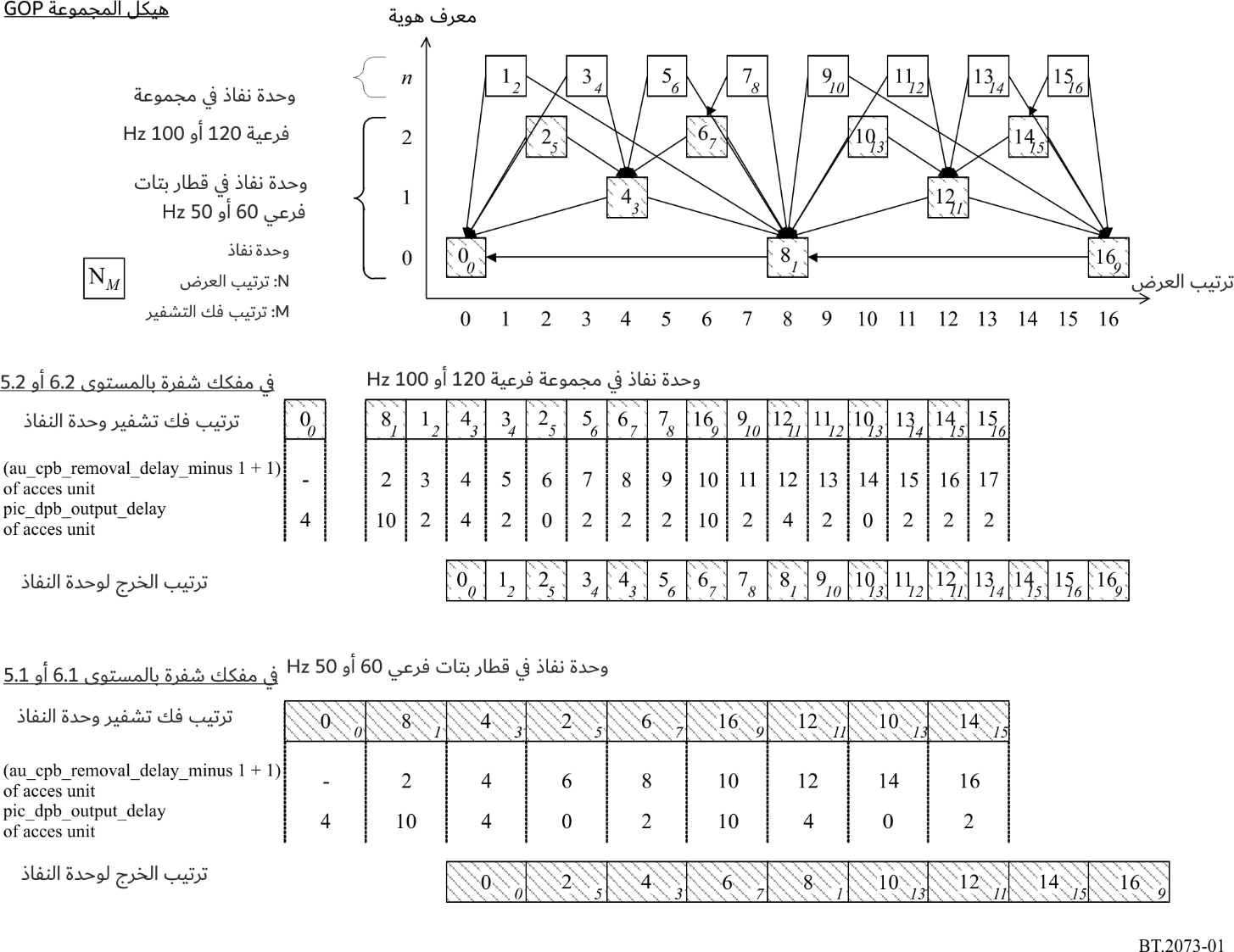 الملحق 3
(إعلامي)

مخطط تشفير مفضل من أجل الفيديو المشذر باستعمال المعيار HEVCيعرض هذا الملحق مخطط لتشفير مفضلاً من أجل الفيديو المشذر باستعمال المعيار HEVC.مقدمةيستخدم مخطط التشفير المفضل الوارد في هذا الملحق قدرة التشفير من أجل الفيديو المشذر للمعيار HEVC. بمعنى، أنه يستعمل كل من التشفير القائم على الرتل أو التشفير القائم على الحقل في كل تتابع فيديو مشفر (CVS). فإذا كان التتابع (CVS) مشفراً بالتشفير القائم على الحقل (أي أن قيمة الحقل field_seq_flag تساوي 1)، تفرض القيود الموضحة أدناه. وخلاف ذلك، إذا كان التتابع CVS مشفراً بالتشفير القائم على الرتل ( أي أن قيمة الحقل field_seq_flag تساوي 0)، لا تفرض قيوداً أخرى.القيد على هيكل المجموعة GOPمن المقر به ضرورة تشفير صورتي الحقلين الأول والثاني بالتتابع إذا كان الحقلان موجودين في نفس الرتل. ويعرض الشكل 2 مثالاً على هيكل المجموعة طبقاً للقيد الخاص ب‍هذا الملحق. ويلاحظ أن أي حقل في الرتل يمكن أن يشير إلى أي حقول مشفرة من قبل في أرتال أخرى.الشكل 2القيد على هيكل المجموعة GOP في التشفير القائم على الحقل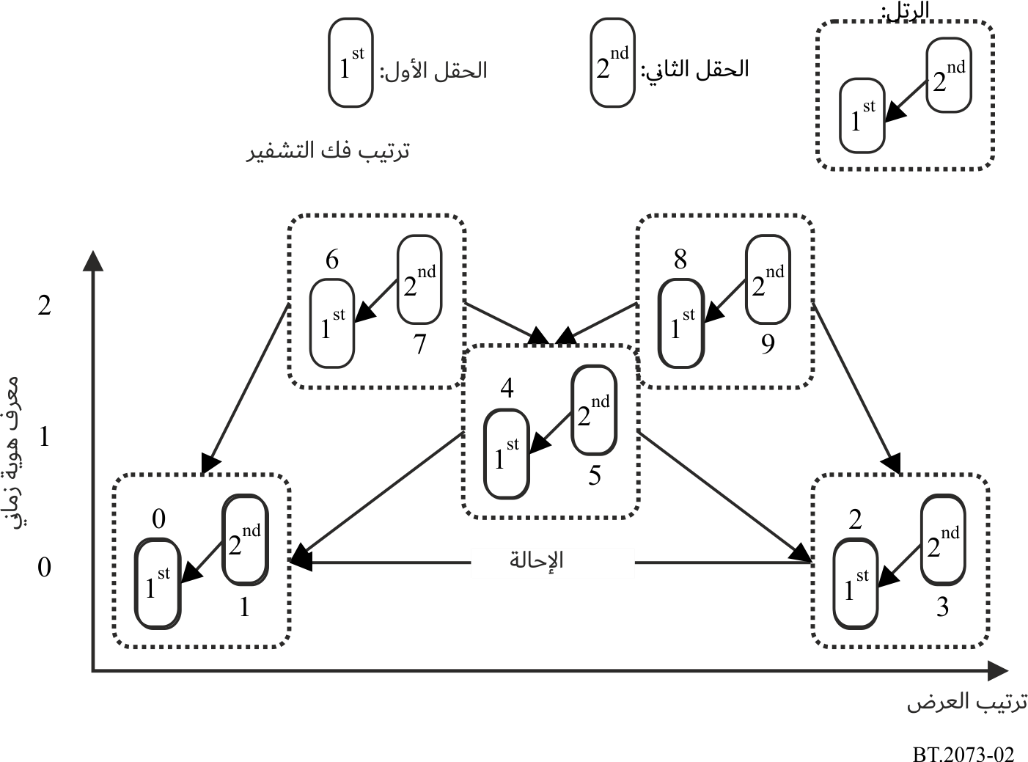 القيد على وحدة نفاذ النقطة IRAPنظراً إلى أن المعيار HEVC لا يسمح بتشفير وحدة نفاذ صورة خرج قبل أي وحدة نفاذ صورة سابقة لها ترتيب أسبق في العرض من وحدة نفاذ صورة الخرج، يفرض القيد التالي لاستيفاء القيد على هيكل المجموعة GOP الموضح أعلاه.وعند ظهور وحدة نفاذ صورة سابقة في قطار بتات، لا تظهر وحدة نفاذ صورة النقطة IRAP إلا عند بداية التتابع CVS.وللحصول على نقاط نفاذ متواترة، يمكن وجود وحدات نفاذ متعددة مرتبطة بالرسالة SEI لنقطة الاستعادة في التتابع CVS. وفي هذه الحالة، يحبذ تشفير التتابع CVS بحيث تضبط قيمة الحقلين recovery_poc_cnt وexact_match_flag للرسالة SEI لنقطة الاستعادة على 0 و1، على التوالي.الملحق 4
(إعلامي)

مخطط تشفير متوازي مفضل من أجل النسق 7 680 × 4 320
للتلفزيون فائق الوضوح باستعمال المعيار HEVCيعرض هذا الملحق مخطط تشفير متوازياً مفضلاً من أجل النسق 7 680 × 4 320 للتلفزيون فائق الوضوح باستعمال المعيار HEVC.مقدمةبالنظر إلى أحدث اتجاهات التكنولوجيا في صناعة الإذاعة، هناك أماني كبيرة في تنفيذ مفكك شفرة بالمعيار HEVC في الوقت الفعلي لفيديو K4 على رقاقة واحدة بالدمج واسع النطاق للمدارات (LSI) في فترة قصيرة. ومن جهة أخرى، يتوقع أن يستغرق الأمر من 5 إلى 10 سنوات أخرى لتنفيذ رقاقة واحدة بالدمج LSI بوسعها فك تشفير فيديو K8 في الوقت الفعلي. لذا، يجب أن يحدد هيكل قطار البتات HEVC للفيديو K8 بحيث يمكن فك تشفيره باستعمال عمليات دمج LSI متعددة للمعيار HEVC ذات K4.ويعتمد مخطط التشفير المفضل هذا للفيديو K8 مخطط تشفير متوازياً. وتُقسم الصورة K8 إلى أربع صور فرعية. ولتدنية الانخفاض في كفاءة التشفير نتيجة للتقسيم، يسمح بتقاسم صور مرجعية فيما بين الصور الفرعية وتفعيل مراشيح داخل العروة على حدود الصور الفرعية.التقسيم إلى الصور الفرعيةتقسم الصورة K8 إلى أربع صور فرعية. وتشفر كل صورة فرعية بواسطة كل قلب معالجة كمقطع شريحة مستقل بالمعلمات الموضحة في الشكل 3 ويمكن تقسيم كل مقطع شريحة إلى شرائح متعددة.الشكل 3مخطط تقسيم الصورة K8 إلى أربع صور فرعية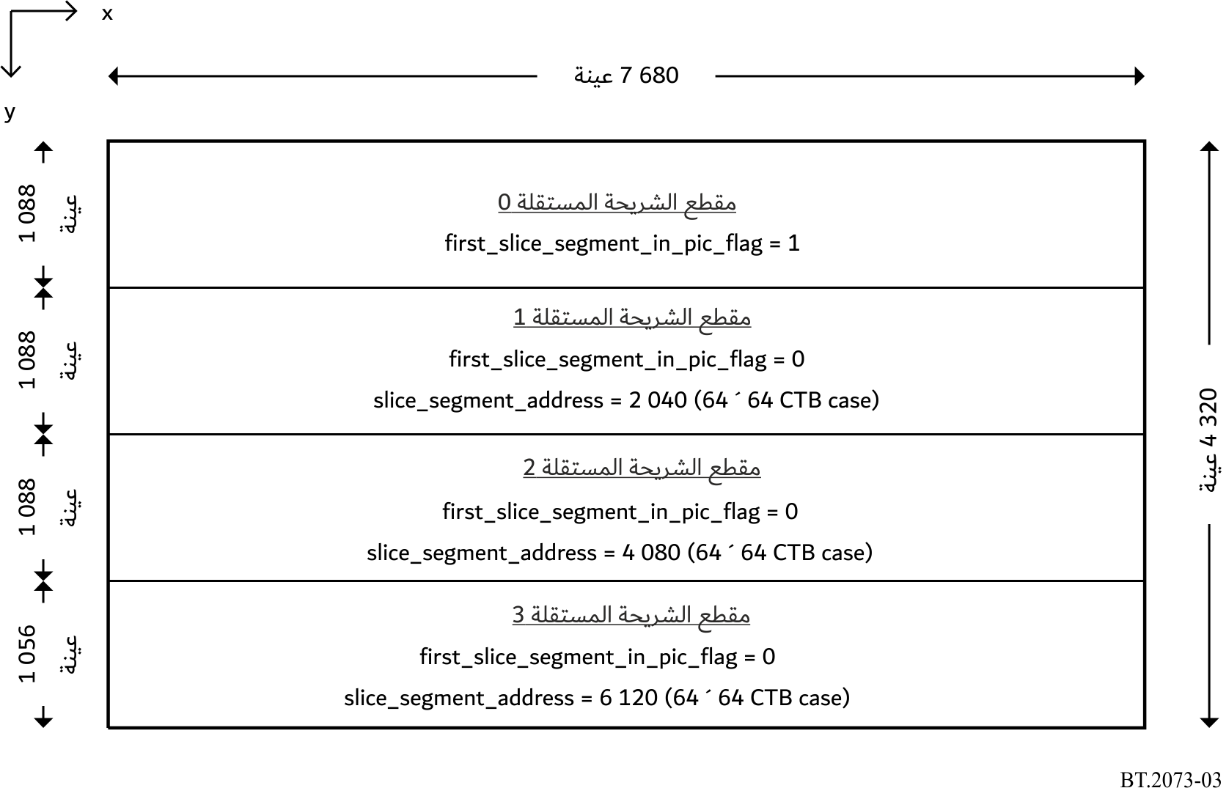 القيود على المعلماتتطبيق القيود الواردة في الجدول 4 على المعلمات.الجـدول 4القيود على المعلمات من أجل التقسيم إلى الصور الفرعية على أساس الشريحةالشكل 4القيود على متجهات الحركة التي تقطع حد الشريحة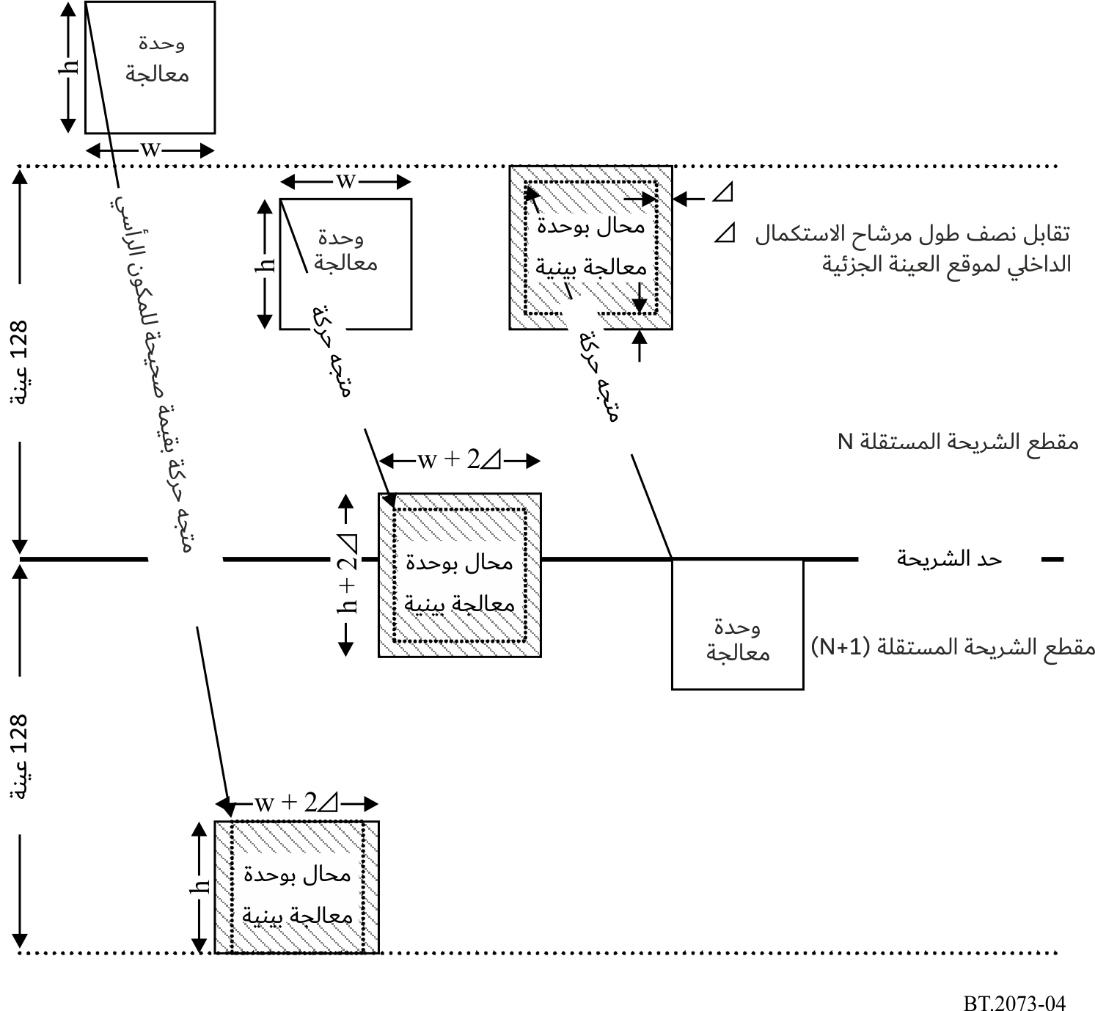 سلاسل توصيات قطاع الاتصالات الراديوية(يمكن الاطلاع عليها أيضاً في الموقع الإلكتروني http://www.itu.int/publ/R-REC/en)سلاسل توصيات قطاع الاتصالات الراديوية(يمكن الاطلاع عليها أيضاً في الموقع الإلكتروني http://www.itu.int/publ/R-REC/en)السلسلةالعنـوانBO	البث الساتليBO	البث الساتليBR	التسجيل من أجل الإنتاج والأرشفة والعرض؛ الأفلام التلفزيونيةBR	التسجيل من أجل الإنتاج والأرشفة والعرض؛ الأفلام التلفزيونيةBS	الخدمة الإذاعية (الصوتية)BS	الخدمة الإذاعية (الصوتية)BT	الخدمة الإذاعية (التلفزيونية)BT	الخدمة الإذاعية (التلفزيونية)F	الخدمة الثابتةF	الخدمة الثابتةM	الخدمة المتنقلة وخدمة الاستدلال الراديوي وخدمة الهواة والخدمات الساتلية ذات الصلةM	الخدمة المتنقلة وخدمة الاستدلال الراديوي وخدمة الهواة والخدمات الساتلية ذات الصلةP	انتشار الموجات الراديويةP	انتشار الموجات الراديويةRA	علم الفلك الراديويRA	علم الفلك الراديويRS	أنظمة الاستشعار عن بُعدRS	أنظمة الاستشعار عن بُعدS	الخدمة الثابتة الساتليةS	الخدمة الثابتة الساتليةSA	التطبيقات الفضائية والأرصاد الجويةSA	التطبيقات الفضائية والأرصاد الجويةSF	تقاسم الترددات والتنسيق بين أنظمة الخدمة الثابتة الساتلية والخدمة الثابتةSF	تقاسم الترددات والتنسيق بين أنظمة الخدمة الثابتة الساتلية والخدمة الثابتةSM	إدارة الطيفSM	إدارة الطيفSNG	التجميع الساتلي للأخبارSNG	التجميع الساتلي للأخبارTF	إرسالات الترددات المعيارية وإشارات التوقيتTF	إرسالات الترددات المعيارية وإشارات التوقيتV	المفردات والمواضيع ذات الصلةV	المفردات والمواضيع ذات الصلةملاحظة: تمت الموافقة على النسخة الإنكليزية لهذه التوصية الصادرة عن قطاع الاتصالات الراديوية بموجب الإجراء الموضح في القرار ITU-R 1.نسق الفيديونسق الفيديوالمستوىالمواصفةالطبقةمعدل البتات الأقصى (5)
(Mbit/s)الاستبانة المكانيةتردد الرتل (Hz)المستوىالمواصفةالطبقةمعدل البتات الأقصى (5)
(Mbit/s)7 680 × 4 320(2) 120 و(3) 1006.2Main 10Main 120-907 680 × 4 320(2) 60 و506.1Main 10Main 100-803 840 × 2 160(2) 120 و(3) 1005.2Main 10Main 50-353 840 × 2 160(2) 60 و505.1Main 10Main 40-301 920 × 1 080(2) 60 و504.1Main 10 أو MainMain 15-101 920 × 1 080(2) 30 و25 (مشذر)(4) 4.1Main 10 أو MainMain 15-10(1)	يمكن تشوير معلمات فيديو التلفزيون ذي المدى الدينامي العالي، بما في ذلك الألوان الأساسية وخصائص النقل، باستخدام معلومات إمكانية استعمال الفيديو (VUI) الموصفة في الملحق E من التوصية ITU-T H.265/المعيار ISO/IEC 23008-2.(2)	الترددات المقسومة على 1,001 مدرجة أيضاً.(3)	يرد الشرح التفصيلي لاستعمال التشفير الزماني للطبقات الفرعية في الملحق 2.(4)	للتمكين من التشفير بمعدل بتات كاف حسب المطلوب، يفضل المستوى 4.1 (معدل البتات الأقصى يساوي 20 Mbit/s) عن المستوى 4 (معدل البتات الأقصى يساوي 12 Mbit/s).(5)	معدلات البيانات المعروضة هي القيم القصوى من أجل نقل بمعدل بيانات ثابت لمتتابعات الاختبار الحرجة التي يتعين أن تتسم بجودة عالية تكفي لبث الإرسال عندما تُقيم من جانب خبراء. ويمكن استعمال معدلات بيانات أقل للصور الأقل أهمية.(1)	يمكن تشوير معلمات فيديو التلفزيون ذي المدى الدينامي العالي، بما في ذلك الألوان الأساسية وخصائص النقل، باستخدام معلومات إمكانية استعمال الفيديو (VUI) الموصفة في الملحق E من التوصية ITU-T H.265/المعيار ISO/IEC 23008-2.(2)	الترددات المقسومة على 1,001 مدرجة أيضاً.(3)	يرد الشرح التفصيلي لاستعمال التشفير الزماني للطبقات الفرعية في الملحق 2.(4)	للتمكين من التشفير بمعدل بتات كاف حسب المطلوب، يفضل المستوى 4.1 (معدل البتات الأقصى يساوي 20 Mbit/s) عن المستوى 4 (معدل البتات الأقصى يساوي 12 Mbit/s).(5)	معدلات البيانات المعروضة هي القيم القصوى من أجل نقل بمعدل بيانات ثابت لمتتابعات الاختبار الحرجة التي يتعين أن تتسم بجودة عالية تكفي لبث الإرسال عندما تُقيم من جانب خبراء. ويمكن استعمال معدلات بيانات أقل للصور الأقل أهمية.(1)	يمكن تشوير معلمات فيديو التلفزيون ذي المدى الدينامي العالي، بما في ذلك الألوان الأساسية وخصائص النقل، باستخدام معلومات إمكانية استعمال الفيديو (VUI) الموصفة في الملحق E من التوصية ITU-T H.265/المعيار ISO/IEC 23008-2.(2)	الترددات المقسومة على 1,001 مدرجة أيضاً.(3)	يرد الشرح التفصيلي لاستعمال التشفير الزماني للطبقات الفرعية في الملحق 2.(4)	للتمكين من التشفير بمعدل بتات كاف حسب المطلوب، يفضل المستوى 4.1 (معدل البتات الأقصى يساوي 20 Mbit/s) عن المستوى 4 (معدل البتات الأقصى يساوي 12 Mbit/s).(5)	معدلات البيانات المعروضة هي القيم القصوى من أجل نقل بمعدل بيانات ثابت لمتتابعات الاختبار الحرجة التي يتعين أن تتسم بجودة عالية تكفي لبث الإرسال عندما تُقيم من جانب خبراء. ويمكن استعمال معدلات بيانات أقل للصور الأقل أهمية.(1)	يمكن تشوير معلمات فيديو التلفزيون ذي المدى الدينامي العالي، بما في ذلك الألوان الأساسية وخصائص النقل، باستخدام معلومات إمكانية استعمال الفيديو (VUI) الموصفة في الملحق E من التوصية ITU-T H.265/المعيار ISO/IEC 23008-2.(2)	الترددات المقسومة على 1,001 مدرجة أيضاً.(3)	يرد الشرح التفصيلي لاستعمال التشفير الزماني للطبقات الفرعية في الملحق 2.(4)	للتمكين من التشفير بمعدل بتات كاف حسب المطلوب، يفضل المستوى 4.1 (معدل البتات الأقصى يساوي 20 Mbit/s) عن المستوى 4 (معدل البتات الأقصى يساوي 12 Mbit/s).(5)	معدلات البيانات المعروضة هي القيم القصوى من أجل نقل بمعدل بيانات ثابت لمتتابعات الاختبار الحرجة التي يتعين أن تتسم بجودة عالية تكفي لبث الإرسال عندما تُقيم من جانب خبراء. ويمكن استعمال معدلات بيانات أقل للصور الأقل أهمية.(1)	يمكن تشوير معلمات فيديو التلفزيون ذي المدى الدينامي العالي، بما في ذلك الألوان الأساسية وخصائص النقل، باستخدام معلومات إمكانية استعمال الفيديو (VUI) الموصفة في الملحق E من التوصية ITU-T H.265/المعيار ISO/IEC 23008-2.(2)	الترددات المقسومة على 1,001 مدرجة أيضاً.(3)	يرد الشرح التفصيلي لاستعمال التشفير الزماني للطبقات الفرعية في الملحق 2.(4)	للتمكين من التشفير بمعدل بتات كاف حسب المطلوب، يفضل المستوى 4.1 (معدل البتات الأقصى يساوي 20 Mbit/s) عن المستوى 4 (معدل البتات الأقصى يساوي 12 Mbit/s).(5)	معدلات البيانات المعروضة هي القيم القصوى من أجل نقل بمعدل بيانات ثابت لمتتابعات الاختبار الحرجة التي يتعين أن تتسم بجودة عالية تكفي لبث الإرسال عندما تُقيم من جانب خبراء. ويمكن استعمال معدلات بيانات أقل للصور الأقل أهمية.(1)	يمكن تشوير معلمات فيديو التلفزيون ذي المدى الدينامي العالي، بما في ذلك الألوان الأساسية وخصائص النقل، باستخدام معلومات إمكانية استعمال الفيديو (VUI) الموصفة في الملحق E من التوصية ITU-T H.265/المعيار ISO/IEC 23008-2.(2)	الترددات المقسومة على 1,001 مدرجة أيضاً.(3)	يرد الشرح التفصيلي لاستعمال التشفير الزماني للطبقات الفرعية في الملحق 2.(4)	للتمكين من التشفير بمعدل بتات كاف حسب المطلوب، يفضل المستوى 4.1 (معدل البتات الأقصى يساوي 20 Mbit/s) عن المستوى 4 (معدل البتات الأقصى يساوي 12 Mbit/s).(5)	معدلات البيانات المعروضة هي القيم القصوى من أجل نقل بمعدل بيانات ثابت لمتتابعات الاختبار الحرجة التي يتعين أن تتسم بجودة عالية تكفي لبث الإرسال عندما تُقيم من جانب خبراء. ويمكن استعمال معدلات بيانات أقل للصور الأقل أهمية.نسق الفيديونسق الفيديوالمستوىالمواصفةالطبقةمعدل البتات الأقصى (3)
(Mbit/s)الاستبانة المكانيةتردد الرتل (Hz)المستوىالمواصفةالطبقةمعدل البتات الأقصى (3)
(Mbit/s)7 680 × 4 320(2) 120 و1006.2Main 422 10 أو Main 10High(4) 2857 680 × 4 320(2) 60 و506.1Main 422 10 أو Main 10High2853 840 × 2 160(2) 120 و1005.2Main 422 10 أو Main 10High(4) 1453 840 × 2 160(2) 60 و505.1Main 422 10 أو Main 10High1451 920 × 1 080(2) 60 و504.1Main 10 أو MainHigh301 920 × 1 080(2) 30 و25 (مشذر)4.1Main 10 أو MainHigh30(1)	يمكن تشوير معلمات فيديو التلفزيون ذي المدى الدينامي العالي، بما في ذلك الألوان الأساسية وخصائص النقل، باستخدام معلومات إمكانية استعمال الفيديو (VUI) الموصفة في الملحق E من التوصية ITU-T H.265 | المعيار ISO/IEC 23008-2.(2)	الترددات المقسومة على 1,001 مدرجة أيضاً.(3)	معدلات البيانات المعروضة هي قيم من أجل نقل بمعدل بيانات ثابت لمتتابعتات الاختبار الحرجة التي يتعين أن تتسم بجودة عالية تكفي لثلاثة كودكات بالترادف عندما تُقيم من جانب خبراء. ويمكن استعمال معدلات بيانات أقل للصور الأقل أهمية. انظر التوصية ITU-R BT.1872.(4)	يُفترض أن تكون معدلات البيانات المطلوبة من أجل 120 وHz 100 مماثلة لتلك المتعلقة بالترددين 60 وHz 50(1)	يمكن تشوير معلمات فيديو التلفزيون ذي المدى الدينامي العالي، بما في ذلك الألوان الأساسية وخصائص النقل، باستخدام معلومات إمكانية استعمال الفيديو (VUI) الموصفة في الملحق E من التوصية ITU-T H.265 | المعيار ISO/IEC 23008-2.(2)	الترددات المقسومة على 1,001 مدرجة أيضاً.(3)	معدلات البيانات المعروضة هي قيم من أجل نقل بمعدل بيانات ثابت لمتتابعتات الاختبار الحرجة التي يتعين أن تتسم بجودة عالية تكفي لثلاثة كودكات بالترادف عندما تُقيم من جانب خبراء. ويمكن استعمال معدلات بيانات أقل للصور الأقل أهمية. انظر التوصية ITU-R BT.1872.(4)	يُفترض أن تكون معدلات البيانات المطلوبة من أجل 120 وHz 100 مماثلة لتلك المتعلقة بالترددين 60 وHz 50(1)	يمكن تشوير معلمات فيديو التلفزيون ذي المدى الدينامي العالي، بما في ذلك الألوان الأساسية وخصائص النقل، باستخدام معلومات إمكانية استعمال الفيديو (VUI) الموصفة في الملحق E من التوصية ITU-T H.265 | المعيار ISO/IEC 23008-2.(2)	الترددات المقسومة على 1,001 مدرجة أيضاً.(3)	معدلات البيانات المعروضة هي قيم من أجل نقل بمعدل بيانات ثابت لمتتابعتات الاختبار الحرجة التي يتعين أن تتسم بجودة عالية تكفي لثلاثة كودكات بالترادف عندما تُقيم من جانب خبراء. ويمكن استعمال معدلات بيانات أقل للصور الأقل أهمية. انظر التوصية ITU-R BT.1872.(4)	يُفترض أن تكون معدلات البيانات المطلوبة من أجل 120 وHz 100 مماثلة لتلك المتعلقة بالترددين 60 وHz 50(1)	يمكن تشوير معلمات فيديو التلفزيون ذي المدى الدينامي العالي، بما في ذلك الألوان الأساسية وخصائص النقل، باستخدام معلومات إمكانية استعمال الفيديو (VUI) الموصفة في الملحق E من التوصية ITU-T H.265 | المعيار ISO/IEC 23008-2.(2)	الترددات المقسومة على 1,001 مدرجة أيضاً.(3)	معدلات البيانات المعروضة هي قيم من أجل نقل بمعدل بيانات ثابت لمتتابعتات الاختبار الحرجة التي يتعين أن تتسم بجودة عالية تكفي لثلاثة كودكات بالترادف عندما تُقيم من جانب خبراء. ويمكن استعمال معدلات بيانات أقل للصور الأقل أهمية. انظر التوصية ITU-R BT.1872.(4)	يُفترض أن تكون معدلات البيانات المطلوبة من أجل 120 وHz 100 مماثلة لتلك المتعلقة بالترددين 60 وHz 50(1)	يمكن تشوير معلمات فيديو التلفزيون ذي المدى الدينامي العالي، بما في ذلك الألوان الأساسية وخصائص النقل، باستخدام معلومات إمكانية استعمال الفيديو (VUI) الموصفة في الملحق E من التوصية ITU-T H.265 | المعيار ISO/IEC 23008-2.(2)	الترددات المقسومة على 1,001 مدرجة أيضاً.(3)	معدلات البيانات المعروضة هي قيم من أجل نقل بمعدل بيانات ثابت لمتتابعتات الاختبار الحرجة التي يتعين أن تتسم بجودة عالية تكفي لثلاثة كودكات بالترادف عندما تُقيم من جانب خبراء. ويمكن استعمال معدلات بيانات أقل للصور الأقل أهمية. انظر التوصية ITU-R BT.1872.(4)	يُفترض أن تكون معدلات البيانات المطلوبة من أجل 120 وHz 100 مماثلة لتلك المتعلقة بالترددين 60 وHz 50(1)	يمكن تشوير معلمات فيديو التلفزيون ذي المدى الدينامي العالي، بما في ذلك الألوان الأساسية وخصائص النقل، باستخدام معلومات إمكانية استعمال الفيديو (VUI) الموصفة في الملحق E من التوصية ITU-T H.265 | المعيار ISO/IEC 23008-2.(2)	الترددات المقسومة على 1,001 مدرجة أيضاً.(3)	معدلات البيانات المعروضة هي قيم من أجل نقل بمعدل بيانات ثابت لمتتابعتات الاختبار الحرجة التي يتعين أن تتسم بجودة عالية تكفي لثلاثة كودكات بالترادف عندما تُقيم من جانب خبراء. ويمكن استعمال معدلات بيانات أقل للصور الأقل أهمية. انظر التوصية ITU-R BT.1872.(4)	يُفترض أن تكون معدلات البيانات المطلوبة من أجل 120 وHz 100 مماثلة لتلك المتعلقة بالترددين 60 وHz 50نسق الفيديونسق الفيديوالمستوىالمواصفةالطبقةمعدل البتات الأقصى (2)
(Mbit/s)الاستبانة المكانيةتردد الرتل (Hz)المستوىالمواصفةالطبقةمعدل البتات الأقصى (2)
(Mbit/s)7 680 × 4 320(3) 120 و1006.2Main 422 10 أو Main 10High(4) 6007 680 × 4 320(2) 60 و506.1 أو (5)6.2Main 10High6007 680 × 4 320(2) 60 و506.1Main 422 10High6003 840 × 2 160(3) 120 و1005.2Main 422 10 أو Main 10High(4) 2003 840 × 2 160(3) 60 و505.1 أو (6)5.2Main 10High2003 840 × 2 160(3) 60 و505.1Main 422 10High200(1)	يمكن تشوير معلمات فيديو التلفزيون ذي المدى الدينامي العالي، بما في ذلك الألوان الأساسية وخصائص النقل، باستخدام معلومات إمكانية استعمال الفيديو (VUI) الموصفة في الملحق E من التوصية ITU-T H.265 | المعيار ISO/IEC 23008-2.(2)	معدلات البيانات المعروضة هي القيم من أجل نقل بمعدل بيانات ثابت لمتتابعتات الاختبار الحرجة التي يتعين أن تتسم بجودة عالية تكفي لإنتاج البرامج وتبادلها عندما تُقيم من جانب خبراء. ويمكن استعمال معدلات بيانات أقل للصور الأقل أهمية.(3)	 الترددات المقسومة على 1,001 مدرجة أيضاً.(4)	يُفترض أن تكون معدلات البيانات المطلوبة من أجل 120 وHz 100 مماثلة لتلك المتعلقة بالترددين 60 وHz 50(5)	عندما يزيد معدل البتات عن 480 Mbit/s، يكون المستوى 6.2 مطلوباً.(6)	عندما يزيد معدل البتات عن 160 Mbit/s، يكون المستوى 5.2 مطلوباً.(1)	يمكن تشوير معلمات فيديو التلفزيون ذي المدى الدينامي العالي، بما في ذلك الألوان الأساسية وخصائص النقل، باستخدام معلومات إمكانية استعمال الفيديو (VUI) الموصفة في الملحق E من التوصية ITU-T H.265 | المعيار ISO/IEC 23008-2.(2)	معدلات البيانات المعروضة هي القيم من أجل نقل بمعدل بيانات ثابت لمتتابعتات الاختبار الحرجة التي يتعين أن تتسم بجودة عالية تكفي لإنتاج البرامج وتبادلها عندما تُقيم من جانب خبراء. ويمكن استعمال معدلات بيانات أقل للصور الأقل أهمية.(3)	 الترددات المقسومة على 1,001 مدرجة أيضاً.(4)	يُفترض أن تكون معدلات البيانات المطلوبة من أجل 120 وHz 100 مماثلة لتلك المتعلقة بالترددين 60 وHz 50(5)	عندما يزيد معدل البتات عن 480 Mbit/s، يكون المستوى 6.2 مطلوباً.(6)	عندما يزيد معدل البتات عن 160 Mbit/s، يكون المستوى 5.2 مطلوباً.(1)	يمكن تشوير معلمات فيديو التلفزيون ذي المدى الدينامي العالي، بما في ذلك الألوان الأساسية وخصائص النقل، باستخدام معلومات إمكانية استعمال الفيديو (VUI) الموصفة في الملحق E من التوصية ITU-T H.265 | المعيار ISO/IEC 23008-2.(2)	معدلات البيانات المعروضة هي القيم من أجل نقل بمعدل بيانات ثابت لمتتابعتات الاختبار الحرجة التي يتعين أن تتسم بجودة عالية تكفي لإنتاج البرامج وتبادلها عندما تُقيم من جانب خبراء. ويمكن استعمال معدلات بيانات أقل للصور الأقل أهمية.(3)	 الترددات المقسومة على 1,001 مدرجة أيضاً.(4)	يُفترض أن تكون معدلات البيانات المطلوبة من أجل 120 وHz 100 مماثلة لتلك المتعلقة بالترددين 60 وHz 50(5)	عندما يزيد معدل البتات عن 480 Mbit/s، يكون المستوى 6.2 مطلوباً.(6)	عندما يزيد معدل البتات عن 160 Mbit/s، يكون المستوى 5.2 مطلوباً.(1)	يمكن تشوير معلمات فيديو التلفزيون ذي المدى الدينامي العالي، بما في ذلك الألوان الأساسية وخصائص النقل، باستخدام معلومات إمكانية استعمال الفيديو (VUI) الموصفة في الملحق E من التوصية ITU-T H.265 | المعيار ISO/IEC 23008-2.(2)	معدلات البيانات المعروضة هي القيم من أجل نقل بمعدل بيانات ثابت لمتتابعتات الاختبار الحرجة التي يتعين أن تتسم بجودة عالية تكفي لإنتاج البرامج وتبادلها عندما تُقيم من جانب خبراء. ويمكن استعمال معدلات بيانات أقل للصور الأقل أهمية.(3)	 الترددات المقسومة على 1,001 مدرجة أيضاً.(4)	يُفترض أن تكون معدلات البيانات المطلوبة من أجل 120 وHz 100 مماثلة لتلك المتعلقة بالترددين 60 وHz 50(5)	عندما يزيد معدل البتات عن 480 Mbit/s، يكون المستوى 6.2 مطلوباً.(6)	عندما يزيد معدل البتات عن 160 Mbit/s، يكون المستوى 5.2 مطلوباً.(1)	يمكن تشوير معلمات فيديو التلفزيون ذي المدى الدينامي العالي، بما في ذلك الألوان الأساسية وخصائص النقل، باستخدام معلومات إمكانية استعمال الفيديو (VUI) الموصفة في الملحق E من التوصية ITU-T H.265 | المعيار ISO/IEC 23008-2.(2)	معدلات البيانات المعروضة هي القيم من أجل نقل بمعدل بيانات ثابت لمتتابعتات الاختبار الحرجة التي يتعين أن تتسم بجودة عالية تكفي لإنتاج البرامج وتبادلها عندما تُقيم من جانب خبراء. ويمكن استعمال معدلات بيانات أقل للصور الأقل أهمية.(3)	 الترددات المقسومة على 1,001 مدرجة أيضاً.(4)	يُفترض أن تكون معدلات البيانات المطلوبة من أجل 120 وHz 100 مماثلة لتلك المتعلقة بالترددين 60 وHz 50(5)	عندما يزيد معدل البتات عن 480 Mbit/s، يكون المستوى 6.2 مطلوباً.(6)	عندما يزيد معدل البتات عن 160 Mbit/s، يكون المستوى 5.2 مطلوباً.(1)	يمكن تشوير معلمات فيديو التلفزيون ذي المدى الدينامي العالي، بما في ذلك الألوان الأساسية وخصائص النقل، باستخدام معلومات إمكانية استعمال الفيديو (VUI) الموصفة في الملحق E من التوصية ITU-T H.265 | المعيار ISO/IEC 23008-2.(2)	معدلات البيانات المعروضة هي القيم من أجل نقل بمعدل بيانات ثابت لمتتابعتات الاختبار الحرجة التي يتعين أن تتسم بجودة عالية تكفي لإنتاج البرامج وتبادلها عندما تُقيم من جانب خبراء. ويمكن استعمال معدلات بيانات أقل للصور الأقل أهمية.(3)	 الترددات المقسومة على 1,001 مدرجة أيضاً.(4)	يُفترض أن تكون معدلات البيانات المطلوبة من أجل 120 وHz 100 مماثلة لتلك المتعلقة بالترددين 60 وHz 50(5)	عندما يزيد معدل البتات عن 480 Mbit/s، يكون المستوى 6.2 مطلوباً.(6)	عندما يزيد معدل البتات عن 160 Mbit/s، يكون المستوى 5.2 مطلوباً.المعلمةالقيدpic_width_in_luma_samples7 680pic_height_in_luma_samples 4 320first_slice_segment_in_pic_flagslice_segment_addressالقيم الموضحة في الشكل 3pps_loop_filter_across_slices_enabled_flagslice_loop_filter_across_slices_enabled_flag1tiles_enabled_flag0ملاحظة - لا يوصي بالتقسيم القائم على الرقع لأن التقسيم الرأسي للرقع يتسبب في انخفاض ملحوظ في كفاءة التشفير في المناظر النمطية في البرامج ذات الحركة الأفقية الكبيرة عندما يتقاسم كل قلب معالجة قدر محدود من العينات المرجعية لتعويض الحركة.مدى المكون الرأسي للصورة المتحركة التي تقطع حد الشريحة.يجب أن يقيد بحيث لا تؤول أي قدرة تنبؤ في مقطع شريحة مستقلة إلى عينات في مقطع شريحة مستقلة مختلفة يكون موقعها الرأسي بالنسبة لحدود الشريحتين المستقلتين خارج المدى 128-) و(128 بالنسبة لعينة النصوع (Luma) و64-) و(64 بالنسبة لعينة اللون (chroma) (في حالة الاعتيان الفرعي للألوان 4:2:0). أنظر الشكل 4 من أجل الشرح التفصيلي.ملاحظة - يفرض هذا القيد من أجل تقليل عرض النطاق الإضافي بين قلوب المعالجة مع الحفاظ على كفاءة التشفير للمناظر النمطية في البرامج.